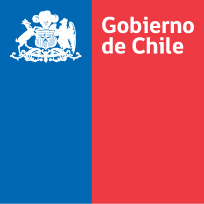 ANEXO 1FICHA DE POSTULACIÓNANTECEDENTES DEL POSTULANTE IDENTIFICACIÓN DE LA POSTULACIÓNDOCUMENTOS QUE ADJUNTALa presente postulación implica mi aceptación íntegra de las Bases del presente Proceso de Selección, a las cuales me someto desde ya.Declaro asimismo, mi disponibilidad real para desempeñarme en el Servicio de Salud Metropolitano Sur Oriente.Fecha: ________________________Apellido PaternoApellido PaternoApellido MaternoApellido MaternoCorreo Electrónico Autorizado para el presente ConcursoCorreo Electrónico Autorizado para el presente ConcursoCorreo Electrónico Autorizado para el presente ConcursoCorreo Electrónico Autorizado para el presente ConcursoRUNRUNRUNRUNTeléfono ParticularTeléfono MóvilTeléfono MóvilOtros Teléfonos ContactoDirección Particular de Notificación Autorizada para el presente ConcursoDirección Particular de Notificación Autorizada para el presente ConcursoDirección Particular de Notificación Autorizada para el presente ConcursoDirección Particular de Notificación Autorizada para el presente ConcursoCARGO AL QUE POSTULADocumentoMarque con XFicha de Postulación Currículum Vitae Resumido (Anexo 2)Fotocopia legalizada de título profesionalDocumentación que certifique su calidad de funcionario de planta o a contrata de alguno de los Ministerios o Servicios regidos por el estatuto administrativo, con especificación del cargo desempeñado en los últimos tres años, pudiendo igualmente aportar antecedentes adicionales de experiencia laboral.Documentación que certifique la calificación obtenida en el período inmediatamente anterior.Documento Original o Fotocopias Certificada de Cursos de Formación con nº de horas y fecha de inicio y término.Declaración jurada simple (de acuerdo a formato) que acredite que el postulante no se encuentra afecto a las inhabilidades contempladas en el art. 54 del DFL Nº 1/19653. La falsedad de esta declaración, hará incurrir en las penas del artículo 210 del Código Penal (Anexo 3)Certificado original del Jefe de Recursos Humanos o Encargado de Personal del Servicio donde se encuentre desempeñando funciones, que acredite no estar afecto a las siguientes inhabilidades.No haber sido calificado durante dos períodos consecutivos (se exceptúan todos aquellos casos señalados en los Dictámenes de la Contraloría General de la República)No haber sido objeto de medida disciplinaria de censura, más de una vez, en los doce meses anteriores de producida la vacante.No haber sido sancionado con la medida disciplinaria de multa, en los doce meses anteriores de producida la vacante.Firma